Heart Of GoldNeil Young 1972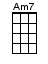 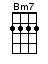 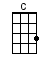 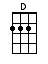 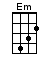 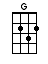 INTRO:  / 1 2 3 4 /[Em] / [D][Em] /[Em] / [D][Em] /[Em][C] / [D][G] /[Em][C] / [D][G] /[Em][C] / [D][G] /[Em] / [D][Em] /[Em] I wanna [C] live [D] I wanna [G] give[Em] I've been a [C] miner for a [D] heart of [G] gold[Em] It's these ex-[C]pressions [D] I never [G] give[Em] That keep me searchin’ for a [G] heart of gold[C] And I'm gettin’ old / [C][Bm7][Am7][G] /[Em] Keep me searchin’ for a [G] heart of gold[C] And I'm gettin’ old / [C][Bm7][Am7][G] /[Em][C] / [D][G] /[Em][C] / [D][G] /[Em][C] / [D][G] /[Em] / [D][Em] /[Em] I've been to [C] Hollywood [D] I've been to [G] Redwood[Em] I crossed the [C] ocean for a [D] heart of [G] gold[Em] I've been in [C] my mind [D] it's such a [G] fine line[Em] That keeps me searchin’ for a [G] heart of gold[C] And I'm gettin’ old / [C][Bm7][Am7][G] /[Em] Keep me searchin’ for a [G] heart of gold[C] And I'm gettin’ old / [C][Bm7][Am7][G] /[Em][C] / [D][G] /[Em][C] / [D][G] /[Em][C] / [D][G] /[Em] Keep me searchin’ for a [D] heart of [Em] gold[Em] You keep me searchin’ and I'm [D] growin’ [Em] old[Em] Keep me searchin’ for a [D] heart of [Em] gold[Em] I've been a miner for a [G] heart of gold [C] / [C][Bm7][Am7][G] /www.bytownukulele.ca